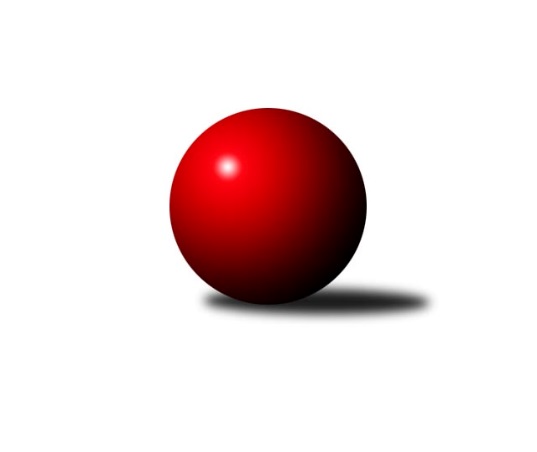 Č.2Ročník 2016/2017	20.5.2024 Bundesliga Opava 2016/2017Statistika 2. kolaTabulka družstev:		družstvo	záp	výh	rem	proh	skore	sety	průměr	body	plné	dorážka	chyby	1.	Hobes	2	2	0	0	18 : 2 	(0.0 : 0.0)	1620	4	1620	0	0	2.	100 fčel	2	2	0	0	17 : 3 	(0.0 : 0.0)	1709	4	1709	0	0	3.	Mustangové	2	2	0	0	16 : 4 	(0.0 : 0.0)	1635	4	1635	0	0	4.	bufet Pája	1	1	0	0	10 : 0 	(0.0 : 0.0)	1664	2	1664	0	0	5.	Isotra	1	1	0	0	8 : 2 	(0.0 : 0.0)	1673	2	1673	0	0	6.	Orel Stěbořice	2	1	0	1	8 : 12 	(0.0 : 0.0)	1587	2	1587	0	0	7.	Pauta	2	0	0	2	6 : 14 	(0.0 : 0.0)	1394	0	1394	0	0	8.	Agipp	2	0	0	2	4 : 16 	(0.0 : 0.0)	1483	0	1483	0	0	9.	Zrapos	2	0	0	2	3 : 17 	(0.0 : 0.0)	1401	0	1401	0	0	10.	Sako	2	0	0	2	0 : 20 	(0.0 : 0.0)	1374	0	1374	0	0Tabulka doma:		družstvo	záp	výh	rem	proh	skore	sety	průměr	body	maximum	minimum	1.	bufet Pája	1	1	0	0	10 : 0 	(0.0 : 0.0)	1664	2	1664	1664	2.	Mustangové	1	1	0	0	10 : 0 	(0.0 : 0.0)	1655	2	1655	1655	3.	Isotra	1	1	0	0	8 : 2 	(0.0 : 0.0)	1673	2	1673	1673	4.	Hobes	1	1	0	0	8 : 2 	(0.0 : 0.0)	1593	2	1593	1593	5.	100 fčel	0	0	0	0	0 : 0 	(0.0 : 0.0)	0	0	0	0	6.	Pauta	1	0	0	1	4 : 6 	(0.0 : 0.0)	1432	0	1432	1432	7.	Zrapos	1	0	0	1	3 : 7 	(0.0 : 0.0)	1454	0	1454	1454	8.	Agipp	1	0	0	1	2 : 8 	(0.0 : 0.0)	1501	0	1501	1501	9.	Orel Stěbořice	1	0	0	1	0 : 10 	(0.0 : 0.0)	1606	0	1606	1606	10.	Sako	1	0	0	1	0 : 10 	(0.0 : 0.0)	1424	0	1424	1424Tabulka venku:		družstvo	záp	výh	rem	proh	skore	sety	průměr	body	maximum	minimum	1.	100 fčel	2	2	0	0	17 : 3 	(0.0 : 0.0)	1709	4	1816	1602	2.	Hobes	1	1	0	0	10 : 0 	(0.0 : 0.0)	1646	2	1646	1646	3.	Orel Stěbořice	1	1	0	0	8 : 2 	(0.0 : 0.0)	1567	2	1567	1567	4.	Mustangové	1	1	0	0	6 : 4 	(0.0 : 0.0)	1615	2	1615	1615	5.	Isotra	0	0	0	0	0 : 0 	(0.0 : 0.0)	0	0	0	0	6.	bufet Pája	0	0	0	0	0 : 0 	(0.0 : 0.0)	0	0	0	0	7.	Agipp	1	0	0	1	2 : 8 	(0.0 : 0.0)	1465	0	1465	1465	8.	Pauta	1	0	0	1	2 : 8 	(0.0 : 0.0)	1355	0	1355	1355	9.	Zrapos	1	0	0	1	0 : 10 	(0.0 : 0.0)	1347	0	1347	1347	10.	Sako	1	0	0	1	0 : 10 	(0.0 : 0.0)	1323	0	1323	1323Tabulka podzimní části:		družstvo	záp	výh	rem	proh	skore	sety	průměr	body	doma	venku	1.	Hobes	2	2	0	0	18 : 2 	(0.0 : 0.0)	1620	4 	1 	0 	0 	1 	0 	0	2.	100 fčel	2	2	0	0	17 : 3 	(0.0 : 0.0)	1709	4 	0 	0 	0 	2 	0 	0	3.	Mustangové	2	2	0	0	16 : 4 	(0.0 : 0.0)	1635	4 	1 	0 	0 	1 	0 	0	4.	bufet Pája	1	1	0	0	10 : 0 	(0.0 : 0.0)	1664	2 	1 	0 	0 	0 	0 	0	5.	Isotra	1	1	0	0	8 : 2 	(0.0 : 0.0)	1673	2 	1 	0 	0 	0 	0 	0	6.	Orel Stěbořice	2	1	0	1	8 : 12 	(0.0 : 0.0)	1587	2 	0 	0 	1 	1 	0 	0	7.	Pauta	2	0	0	2	6 : 14 	(0.0 : 0.0)	1394	0 	0 	0 	1 	0 	0 	1	8.	Agipp	2	0	0	2	4 : 16 	(0.0 : 0.0)	1483	0 	0 	0 	1 	0 	0 	1	9.	Zrapos	2	0	0	2	3 : 17 	(0.0 : 0.0)	1401	0 	0 	0 	1 	0 	0 	1	10.	Sako	2	0	0	2	0 : 20 	(0.0 : 0.0)	1374	0 	0 	0 	1 	0 	0 	1Tabulka jarní části:		družstvo	záp	výh	rem	proh	skore	sety	průměr	body	doma	venku	1.	Zrapos	0	0	0	0	0 : 0 	(0.0 : 0.0)	0	0 	0 	0 	0 	0 	0 	0 	2.	Mustangové	0	0	0	0	0 : 0 	(0.0 : 0.0)	0	0 	0 	0 	0 	0 	0 	0 	3.	Isotra	0	0	0	0	0 : 0 	(0.0 : 0.0)	0	0 	0 	0 	0 	0 	0 	0 	4.	100 fčel	0	0	0	0	0 : 0 	(0.0 : 0.0)	0	0 	0 	0 	0 	0 	0 	0 	5.	Pauta	0	0	0	0	0 : 0 	(0.0 : 0.0)	0	0 	0 	0 	0 	0 	0 	0 	6.	Agipp	0	0	0	0	0 : 0 	(0.0 : 0.0)	0	0 	0 	0 	0 	0 	0 	0 	7.	Orel Stěbořice	0	0	0	0	0 : 0 	(0.0 : 0.0)	0	0 	0 	0 	0 	0 	0 	0 	8.	Hobes	0	0	0	0	0 : 0 	(0.0 : 0.0)	0	0 	0 	0 	0 	0 	0 	0 	9.	Sako	0	0	0	0	0 : 0 	(0.0 : 0.0)	0	0 	0 	0 	0 	0 	0 	0 	10.	bufet Pája	0	0	0	0	0 : 0 	(0.0 : 0.0)	0	0 	0 	0 	0 	0 	0 	0 Zisk bodů pro družstvo:		jméno hráče	družstvo	body	zápasy	v %	dílčí body	sety	v %	1.	Miroslav Procházka 	Hobes  	4	/	2	(100%)		/		(%)	2.	Zdeněk Chlopčík 	Mustangové  	4	/	2	(100%)		/		(%)	3.	Jan Láznička 	Agipp 	4	/	2	(100%)		/		(%)	4.	Jaromír Martiník 	Hobes  	4	/	2	(100%)		/		(%)	5.	Petr Bracek ml. 	100 fčel  	4	/	2	(100%)		/		(%)	6.	Josef Matušek 	bufet Pája  	2	/	1	(100%)		/		(%)	7.	Erich Stavař 	Isotra  	2	/	1	(100%)		/		(%)	8.	Dana Lamichová 	Mustangové  	2	/	1	(100%)		/		(%)	9.	Michal Blažek 	100 fčel  	2	/	1	(100%)		/		(%)	10.	Jana Martiníková 	Hobes  	2	/	1	(100%)		/		(%)	11.	Rudolf Tvrdoň 	Mustangové  	2	/	1	(100%)		/		(%)	12.	Pavel Martinec 	Mustangové  	2	/	1	(100%)		/		(%)	13.	Maciej Basista 	100 fčel  	2	/	1	(100%)		/		(%)	14.	Vladimír Kozák 	bufet Pája  	2	/	1	(100%)		/		(%)	15.	Roman Škrobánek 	bufet Pája  	2	/	1	(100%)		/		(%)	16.	Marta Andrejčáková 	Pauta  	2	/	1	(100%)		/		(%)	17.	Martin Orálek 	100 fčel  	2	/	1	(100%)		/		(%)	18.	Dominik Chovanec 	Pauta  	2	/	1	(100%)		/		(%)	19.	Milan Jahn 	100 fčel  	2	/	1	(100%)		/		(%)	20.	Jaroslav Lakomý 	Hobes  	2	/	1	(100%)		/		(%)	21.	Barbora Víchová 	Isotra  	2	/	1	(100%)		/		(%)	22.	Pavel Budík 	Pauta  	2	/	1	(100%)		/		(%)	23.	Tomáš Valíček 	bufet Pája  	2	/	1	(100%)		/		(%)	24.	Václav Boháčik 	Mustangové  	2	/	1	(100%)		/		(%)	25.	Aleš Staněk 	Isotra  	2	/	1	(100%)		/		(%)	26.	Petr Wirkotch 	Zrapos  	2	/	2	(50%)		/		(%)	27.	Antonín Žídek 	Hobes  	2	/	2	(50%)		/		(%)	28.	Jindřich Hanel 	Orel Stěbořice  	2	/	2	(50%)		/		(%)	29.	Jan Štencel 	Orel Stěbořice  	2	/	2	(50%)		/		(%)	30.	Patrik Martinek 	Orel Stěbořice  	2	/	2	(50%)		/		(%)	31.	Paní Poloková 	100 fčel  	1	/	1	(50%)		/		(%)	32.	Petr Mrkvička 	Zrapos  	1	/	2	(25%)		/		(%)	33.	Petr Salich 	Sako  	0	/	1	(0%)		/		(%)	34.	Petr Číž 	Mustangové  	0	/	1	(0%)		/		(%)	35.	Petr Bracek st. 	100 fčel  	0	/	1	(0%)		/		(%)	36.	Petr Berger 	Orel Stěbořice  	0	/	1	(0%)		/		(%)	37.	Marie Holešová 	Pauta  	0	/	1	(0%)		/		(%)	38.	Petr Wágner 	Zrapos  	0	/	1	(0%)		/		(%)	39.	Břetislav Mrkvica 	Mustangové  	0	/	1	(0%)		/		(%)	40.	Zdeněk Bajer 	Pauta  	0	/	1	(0%)		/		(%)	41.	Pavel Vašek 	Isotra  	0	/	1	(0%)		/		(%)	42.	Ivo Montag 	Agipp 	0	/	1	(0%)		/		(%)	43.	Žofia Škropeková 	Zrapos  	0	/	1	(0%)		/		(%)	44.	Miroslav Toman 	Pauta  	0	/	1	(0%)		/		(%)	45.	Lenka Nevřelová 	Pauta  	0	/	1	(0%)		/		(%)	46.	Marta Špačková 	Sako  	0	/	1	(0%)		/		(%)	47.	Vratislav Černý 	Orel Stěbořice  	0	/	1	(0%)		/		(%)	48.	Miroslav Frkal 	Agipp 	0	/	1	(0%)		/		(%)	49.	Jiří Breksa 	Pauta  	0	/	1	(0%)		/		(%)	50.	Jan Salich 	Sako  	0	/	2	(0%)		/		(%)	51.	Radek Vícha 	Agipp 	0	/	2	(0%)		/		(%)	52.	Šárka Bainová 	Sako  	0	/	2	(0%)		/		(%)	53.	Vilibald Marker 	Sako  	0	/	2	(0%)		/		(%)	54.	Jaroslav Čerevka 	Agipp 	0	/	2	(0%)		/		(%)	55.	Zuzana Siberová 	Zrapos  	0	/	2	(0%)		/		(%)Průměry na kuželnách:		kuželna	průměr	plné	dorážka	chyby	výkon na hráče	1.	HB, 1-4	1557	1557	0	0.0	(389.4)Nejlepší výkony na kuželnách:HB, 1-4100 fčel 	1816	1. kolo	Aleš Staněk 	Isotra 	493	1. kolobufet Pája 	1731	2. kolo	Petr Bracek ml. 	100 fčel 	468	2. koloIsotra 	1684	2. kolo	Tomáš Valíček 	bufet Pája 	467	2. koloIsotra 	1673	1. kolo	Petr Bracek ml. 	100 fčel 	465	1. kolobufet Pája 	1664	1. kolo	Martin Orálek 	100 fčel 	464	1. koloMustangové 	1655	1. kolo	Aleš Staněk 	Isotra 	463	2. koloHobes 	1646	2. kolo	Maciej Basista 	100 fčel 	460	2. koloMustangové 	1615	2. kolo	Milan Jahn 	100 fčel 	455	1. koloOrel Stěbořice 	1606	1. kolo	Michal Markus 	bufet Pája 	455	2. kolo100 fčel 	1602	2. kolo	Josef Matušek 	bufet Pája 	445	1. koloČetnost výsledků:	8 : 2	3x	4 : 6	1x	3 : 7	1x	2 : 8	1x	10 : 0	2x	0 : 10	2x